MINISTERE DU DEVELOPPEMENT RURAL                                        REPUBLIQUE DU MALI                                                                                                                         Un peuple – Un but-Une foi                                 ===========                                                                            SECRETARIAT GENERAL   ==========                                                                                            PROGRAMME REGIONAL D’APPUI A L’AMELIORATION DES SYSTEMES D’ELEVAGE AU MALI (PRAASEM)*************	PROJET REGIONAL D’APPUI AU PASTORALISME AU SAHEL AU MALI PHASE II (PRAPS 2-ML)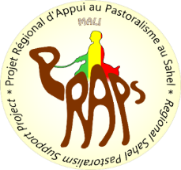 AVIS D’APPEL D’OFFRES N°008/ MDR/PRAPS 2-ML /2022MALIPROJET REGIONAL D’APPUI AU PASTORALISME AU SAHEL PHASE II (PRAPS 2-ML)DON N°: 7990 MLI/ Credit N°6861-MLACQUISITION DE CENT-QUARANTE-DEUX (142) MOTOS POUR LE PROJET REGIONAL D’APPUI AU PASTORALISME AU SAHEL AU MALI PHASE II (PRAPS 2-ML)REFERENCE DAO DANS LE PPM : ML-PRAPS-ML-282106-GO-RFBLe Gouvernement de la république du Mali a reçu un financement de la Banque Mondiale pour financer le Projet Régional d’Appui au Pastoralisme au Sahel Phase II (PRAPS 2-ML), et à l’intention d’utiliser une partie de ce crédit pour effectuer des paiements au titre du Marché relatif à l’Acquisition de cent-quarante-deux (142) motos pour le Projet Régional d’Appui au Pastoralisme au Sahel au Mali Phase II (PRAPS 2-ML).L’Unité de Coordination du PRAPS 2-ML/PADEL-M sollicite des offres fermées de la part de soumissionnaires éligibles et répondant aux qualifications requises pour fournir Cent-quarante-deux (142) motos pour le Projet Régional d’Appui au Pastoralisme au Sahel au Mali Phase II (PRAPS 2-ML) en lot unique.La procédure sera conduite par mise en concurrence nationale en recourant à un Appel d’Offres (AO) telle que définie dans le Règlement de Passation des Marchés pour les Emprunteurs sollicitant le Financement de Projets (FPI), et ouverte à tous les soumissionnaires de pays éligibles tels que definis dans les Règles de passation des marchés. Les Soumissionnaires intéressés et éligibles peuvent obtenir des informations auprès de l’Unité de Coordination du PRAPS 2-ML/PADEL-M et prendre connaissance des documents d’Appel d’offres à l’adresse mentionnée ci-dessous de 08 heures à 16 heures TU.Le Dossier d’Appel d’offres en français peut être acheté par tout Soumissionnaire intéressé en formulant une demande écrite à l’adresse ci-dessous contre un paiement non remboursable de cinquante mille (50 000) FCFA. La méthode de paiement sera en espèces ou par chèque bancaire certifié au nom du Projet contre délivrance d’un reçu. Le Dossier d’Appel d’offres sera  expédié par voie postale au candidat étranger qui le désire à ses frais.Les offres devront être remises à l’adresse ci-dessous au plus tard le 06/12/2022 à 10H00mn. La soumission des offres par voie électronique ne sera pas autorisée. Les offres remises en retard ne seront pas acceptées. Les offres seront ouvertes en présence des représentants des soumissionnaires et des personnes présentes à l’adresse mentionnée ci-dessous le 06/12/2022 à 10h15mn. Les offres doivent être accompagnées d’une Garantie bancaire de l’offre, pour un montant de Deux millions cinq cent mille (2 500 000) FCFA.L’adresse à laquelle il est fait référence ci-dessus est :           Projet Régional d’Appui au Pastoralisme au Sahel au Mali Phase II (PRAPS 2-ML)Unité de Coordination du ProjetAvenue de la Liberté sur la route de KouloubaEn Face du Stade Ouezzin, contigu à l’IPR/IFRA AnnexeTél. 76 18 11 42/66 75 80 51          Bamako, République du Mali                                                                                                                                                    Le Coordinateur National                                                                                                                                                                          Moussa COULIBALY